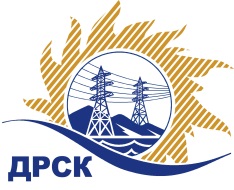 Акционерное Общество«Дальневосточная распределительная сетевая  компания»ПРОТОКОЛ № 305/МКС-ВП по выбору победителя открытого электронного запроса предложений на право заключения договора «Распределительная система постоянного тока»   ЕИС № 31704811711Форма голосования членов Закупочной комиссии: очно-заочная.ПРИСУТСТВОВАЛИ: 10 членов постоянно действующей Закупочной комиссии ОАО «ДРСК»  2-го уровня.ВОПРОСЫ, ВЫНОСИМЫЕ НА РАССМОТРЕНИЕ ЗАКУПОЧНОЙ КОМИССИИ: Об утверждении результатов процедуры переторжки.Об итоговой ранжировке заявок.О выборе победителя запроса предложений.РЕШИЛИ:По вопросу № 1Признать процедуру переторжки состоявшейсяУтвердить окончательные цены заявок участниковПо вопросу № 2Утвердить итоговую ранжировку заявокПо вопросу № 3Признать победителем запроса предложений на право заключения договора «Распределительная система постоянного тока»  участника, занявшего первое место в итоговой ранжировке по степени предпочтительности для заказчика: ООО "СИСТЕМНЫЙ ИНТЕГРАТОР" (630032, Россия, Новосибирская область, г. Новосибирск, ул. Котовского, д. 10/1, кв. 146) на условиях: стоимость предложения 4 389 600,00 руб. (цена без НДС: 3 720 000,00 руб.). Срок завершения поставки: до 30.04.2017г. Условия оплаты:  100%  в течение 30 (тридцати)  календарных дней с даты подписания акта сдачи - приемки Товара, товарной накладной (ТОРГ-12). Гарантийный срок: 5 лет с момента выпуска продукции. Ответственный секретарь Закупочной комиссии 2 уровня  		                                                               М.Г.ЕлисееваТерешкина Г.М.(416-2) 397-260г.  Благовещенск«04 » марта 2017№п/пНаименование Участника закупки и его адресОбщая цена заявки до переторжки, руб. Общая цена заявки после переторжки, руб. 1.ООО "Ольдам" (115304 г. Москва, Кавказский бульвар, д. 29, корп. 1)3 800 000,003 770 000,002.ООО "СИСТЕМНЫЙ ИНТЕГРАТОР" (630032, Россия, Новосибирская область, г. Новосибирск, ул. Котовского, д. 10/1, кв. 146)3 811 017,00	3 720 000,00Место в предварительной ранжировкеНаименование участника и его адресОкончательная цена заявки после переторжки, руб.Итоговая оценка предпочтительности заявок после переторжки1 местоООО "СИСТЕМНЫЙ ИНТЕГРАТОР" (630032, Россия, Новосибирская область, г. Новосибирск, ул. Котовского, д. 10/1, кв. 146)3 720 000,000,7072 местоООО "Ольдам" (115304 г. Москва, Кавказский бульвар, д. 29, корп. 1)3 770 000,000,652